13.12.2017											         № 1349						г. СевероуральскО внесении изменений в постановление Администрации Североуральского городского округа от 18.01.2017 № 46 «Об установлении размера платы за обучение ребенка в муниципальных автономных учреждениях дополнительного образования на 2017 год»Руководствуясь федеральным законом от 06 октября 2003 года № 131-ФЗ «Об общих принципах организации местного самоуправления в Российской Федерации», Уставом Североуральского городского округа, Положением о правовых актах Североуральского городского округа, утвержденным решением Думы Североуральского городского округа от 22.04.2015 № 33, Администрация Североуральского городского округаПОСТАНОВЛЯЕТ:1. Наименование постановления Администрации Североуральского городского округа от 18.01.2017 № 46 «Об установлении размера платы за обучение ребенка в муниципальных автономных учреждениях дополнительного образования на 2017 год» изложить в следующей редакции:«Об установлении размера платы за обучение ребенка в муниципальных автономных учреждениях дополнительного образования на 2017 и 2018 годы».2. Пункт 13 постановления изложить в следующей редакции:«13. Установить, что настоящее постановление вступает в силу с момента принятия, распространяется на правоотношения, возникшие с 01 января 2017 года и действует по 31 декабря 2018 года включительно.».3. Установить, что настоящее постановление вступает в силу с момента принятия и действует по 31 декабря 2018 года включительно.4. Контроль за выполнением настоящего постановления возложить на Первого Заместителя Главы Администрации Североуральского городского округа С.А. Золотареву.5. Опубликовать настоящее постановление на официальном сайте Администрации Североуральского городского округа.Глава Североуральского городского округа					  В.П. Матюшенко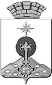 АДМИНИСТРАЦИЯ СЕВЕРОУРАЛЬСКОГО ГОРОДСКОГО ОКРУГАПОСТАНОВЛЕНИЕ